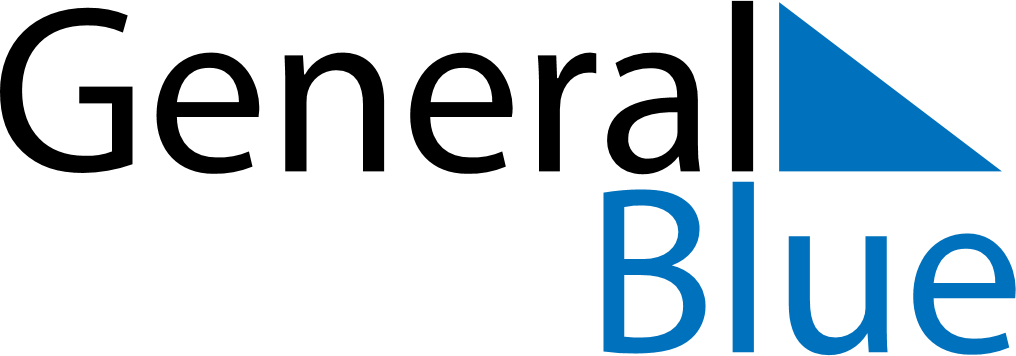 December 2018December 2018December 2018December 2018BahrainBahrainBahrainSundayMondayTuesdayWednesdayThursdayFridayFridaySaturday1234567789101112131414151617181920212122National DayAccession Day23242526272828293031